Nord-TRØNDELAGSKISKYTTERKRETSKRETSTING, 28. april 2014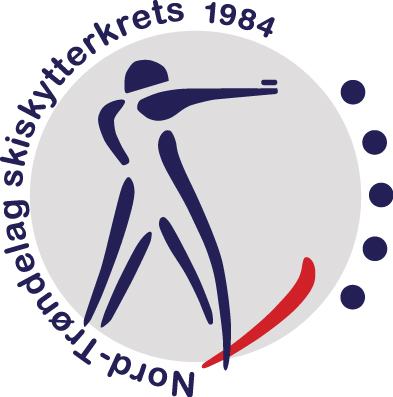 ÅRSBERETNING2013/2014Årsberetninga tar for seg perioden fra tinget 25.april 2013 til tinget 28.april 2014INNHOLDStyret, komiteer og utvalg 2013/2014StyremøterStyrets aktiviteter, kretsutvikling, jentetiltak og anleggsutvikling3.1. Organisering av det sportslige tilbudet og fordeling av tilgjengelige ressurser 3.2. Terminliste3.3. Arrangementer 3.4. Lisensbetalere3.5. Kretsutvikling, jentetiltak og anleggsutvikling 3.6. Sportslig Utvalg - samlinger3.7. Reiseopplegg til HL, NC og NM 3.8. Representasjon 4.    Økonomi5.   Sportslige resultater6.   Vedlegg	- Lisensoversikt	- Regnskap for 2013	- RevisjonsberetningSTYRET, KOMITEER OG UTVALG 2013/2014På NTSSK ting 24. april 2013 ble følgende styre og komiteer valgt (ipv=ikke på valg):STYREMØTERDet er avholdt fem styremøter i perioden med Stiklestad Kulturhus som fast møtested. I tillegg har det vært utvekslet informasjon på telefon og e-post samt ved treffpunkter på renndager. Varamedlemmer har vært innkalt men har ikke møtt i særlig grad. Jentekontakt og kretsutvikler har vært invitert og har deltatt på de fleste styremøter. Møteprotokollene for fire møter er lagt ut på kretsens hjemmeside.STYREAKTIVITETER, KRETSUTVIKLING, JENTETILTAK OG ANLEGGSUTVIKLING Samarbeidet i styret har vært meget godt. Hver enkelt har hatt definerte oppgaver og arbeidsbelastningen har vært fordelt så godt det lar seg gjøre men noen oppgaver vil likevel i perioder ta mye tid for enkelt personer i styret. Det har også vært et godt samarbeid med jenteansvarlig, kretsutvikler og anleggsansvarlig i perioden. Sportslig tilbud til utøverne, reiseopplegg, fokus på jentene og økonomi er noen av de viktigste sakene som har vært oppe til diskusjon. Ny langtidsplan for NSSF for perioden 2015 – 2018 har også vært oppe til høring. Det ble avholdt møte med Meråker videregående skole for å få på plass avtale mellom krets og skole og Steinkjer videregående skole sluttet seg til avtale. Samarbeid mellom krets og skole har vært godt i siste periode. MVGS og SVGS har stilt med sportslig leder likt antall helger. Helger hvor de ikke har vært sportslig leder har de vært representert som assisterende sportslig leder for skolenes regning.3.1 Fordeling av tilgjengelige ressurser og organisering av det sportslige tilbudet Sportslig Utvalg (SU) har gjort en formidabel jobb og stått for planlegging av det sportslige tilbud. SU har avlastet styret i sportslige spørsmål og styrket kretsens sportslige fokus. Sportslig leder har vært medlem av NTSSK styre og diskutert med styret om opplegg omkring tilbud til utøverne innenfor de økonomiske rammer som ble vedtatt på Kretsting i 2013.  Kretsting 2013 ble enige om å inkludere utøvere f.o.m 13 år i planlegging av sesongopplegg. Dette har blitt gjennomført med region vise dagsamlinger for den yngste gruppen. Kretsen ble inndelt i tre regioner; sør – midt – nord. Kretsen har tidligere overlatt det sportslige ansvar for de yngste utøverne til klubbene. Styre og SU må gjøre en evaluering av dette tilbudet med tanke på videreføring for senere år.For å styrke fokus på skyting ble det avholdt en samling med fokus på det skytetekniske i juni 2013. Videreføring av dette ble gjort i forbindelse med Idrettskretsens høstmøte på Campus Steinkjer i november hvor kretsen inviterte Sondre Nordberg med foredrag om tørrtrening. Tilbud ble meget godt mottatt og fokus på det skytetekniske bør videreføres gjennom SU.Antall juniorer har økt fra forrige sesong. Kvaliteten på kretsens juniorgruppe er meget høy med mange medaljer fra NM og en rekke gode plasseringer i Norges Cup. Styret har en utfordring med å støtte denne gruppen. Alle har vært innenfor skolesystemet gjennom MVGS og SVGS slik at utfordringen blir å styrke samarbeid mellom krets og skole for å få på plass et opplegg som stemmer overens med skolens planer for å utvikle ungdommene. Dette har vist seg gjennom begrenset deltagelse på kretsens samlingsopplegg med tanke på opplegg fra skole opp mot fravær på skole i forbindelse med våre samlinger. En forholdsvis stor andel av juniorene vil snart være ferdig med VGS og står ved et veiskille og for at kretsens motto «FLEST MULIG – LENGST MULIG – BEST MULIG» skal bestå har kretsen en stor utfordring med å gi de som fortsatt vil være innenfor håndterbart geografisk område et best mulig sportslig tilbud.Jentesatsingen har vært god med meget gode resultater. Kretsen må fortsette satsingen her for å bidra til videreutvikling av denne trenden og sørge for at jenter som tar steget over til junior forsetter den gode utviklingen. Tre av våre jenter er innenfor NSSF’s landslag og prosentvis må nok NTSSK være på eller nært toppen. Midler til jentesatsing er lett tilgjengelig fra NSSF så her må kretsen følge opp trenden.3.2 TerminlisteArbeidet med terminliste startet på forsommeren med et møte mellom Nord-Trøndelag og Sør-Trøndelag og Møre og Romsdal og som vanlig er dette med Trøndercup og antall renn et tema. Vi prøvde å få ST med på å redusere antall Trøndercuprenn, men dette synes vanskelig. De mange tradisjonelle dobbelhelgene i ST gjør at det blir enda mindre muligheter for oss til å samle alle kretsens løpere til flere egne kretsrenn i NT når TC / YS inngår i disse.  Et grep som ble gjort i år var å kjøre TC både lørdag og søndag åpningshelga i desember. Da fikk vi hverfall redusert antall helger med TC. LM ble i år lagt til Meråker og Grova. Fellesstarter på renn med YS uttak virker positivt. I år ble det terminfestet to renn i fellesstart. Vi fikk lagt tre av sju TC og to av fem YS til NT. Det er vi fornøyde med. Vi fikk plassert KM-helga til en helg uten TC/YS/NC. Dessverre måtte denne helga avlyses, men reservehelga i april ble en flott avslutning på sesongen.I år ble det terminfestet tre kveldsrenn. Vinne sitt renn måtte avlyses på grunn av snømangel, men Stiklestad IL arrangerte terrengløp med skyting, Frol IL «supersprint» og Inderøy IL fikk arrangert et renn i mars. Deltakelsen på disse rennene og tilbakemeldingene fra løpere og ledere viser at det er slike renn vi trenger. Arrangement i kretsens regiHøstmøtet startet med et inspirasjonsforedrag med Mads Kaggestad og Sondre Nordberg fulgte opp med et foredrag om tørrtrening. Etterpå ble det gjennomført et ordinært høstmøte med representanter fra de fleste klubbene i NT. Høstmøtet ble avholdt på Steinkjer videregående skole i forbindelse med Idrettensdag.Renn og deltakelseKlubbene har vært positive til å ta på seg arrangement og det var terminfestet hele 16 renn i Nord-Trøndelag, inkludert KM stafett og tre kveldsrenn. Årets LM ble arrangert i Meråker med stor deltakelse og fine forhold. På grunn av den snøfattige vinteren har flere renn blitt avlyst eller flyttet. Både Vinne og Inderøy skulle arrangere renn i nye anlegg, men begge måtte dessverre avlyses. Inderøy tok utfordringen og arrangerte et kveldsrenn i mars og Stiklestad arrangerte kveldsrennet sitt som terrengløp med skyting. Avlyste renn er kretsrenn i Vinne, Stiklestad, Snåsa og en dag av Steinkjer si dobbelhelg med TC/YS og kveldsrennet til Vinne. KM stafett ble flyttet til Meråker og det samme ble en dag av Steinkjer si dobbelhelg. Det ble arrangert lørdag i Meråker og rennet var TC/YS. KM i Frol ble flyttet til første helga i april og ble en suksess. Flott arrangement i strålende vær. Det er arrangert tre Trøndercuprenn, og to av rennene var Youngstar-uttak i regi av NTSSK denne sesongen.Hvis vi tar mangelen på snø i betraktning må vi si oss fornøyd med deltakelsen på renn i vinter. Det var i år totalt 1836 påmeldte og 1667 startende på 11 gjennomførte arrangement (se tabell). Dette gir et frafall etter påmelding på 9,2 %. Det skyldes det store frafallet på Jaktstarten i Meråker i desember. Ser vi bort fra det rennet er frafallet på 5,6 %. Til sammenligning var det 1628 startende og et frafall på 5,5 % på fjorårets 9 arrangementer. Det gir en liten nedgang i antall deltakere pr. renn fra 2013 til 2014 (se søylediagram).Det er grunn til å framheve den gode deltakelsen på kveldsrennene i Steinkjer, Stiklestad, Frol og Inderøy. Kretsen ønsker også å gi en honnør til Meråker som tok på seg KM stafett da det ikke var snø på Inderøy og stilte anlegget til disposisjon slik at Steinkjer kunne arrangere TC/YS-rennet der. Takk til de klubbene som stilte opp og hjalp Steinkjer med arrangementet i Meråker.3.4 LisensbetalereI innværende sesong har antallet lisensutøvere i NTSSK blitt redusert med sju fra forrige sesong. Nå er tallet 120. Noen klubber har hatt tilbakegang, mens andre klubber har hatt økning med 1. Steinkjer og Snåsa har hatt mest nedgang.Utvikling i antall lisensbetalere i NTSSK for perioden 2008-20143.5 Kretsutvikling, jentetiltak og anleggsutvikling Kretsutvikling:Som annonsert ved siste Ting så har ikke kretsutvikling vært spesielt aktiv siste året. Det har vært gitt støtte til gjennomføring av noen skiskytterskoler og det er arrangert et TD kurs med 20 deltakere. Videre har en betydelig del av Kretsutviklermidlene blitt brukt til å finansierer deler av samlingsprogrammet til kretsen.Rekruttering: Flere klubber i NTSSK har gjennomført skiskytterskoler med mange deltakere. Vi håper flesteparten blir å finne på resultatlistene på kretsrenn etter hvert. Kretsutvikler skal blant annet være en pådriver for å få gjennomført blant annet kurs som klubben ønsker, det er vel et par år siden det har kommet inn ønske fra klubbene i kretsen om noen aktivitet. Så et ønske for det neste året er litt "mas" fra klubbene.Jentetiltak:Jentesamling Stiklestad:Årets samling for jenter 13-16 år ble arrangert av Stiklestad IL skiskyting i samarbeid med NTSSK. Samlingen ble holdt i Blommen skisenter 25.-26. oktober. Her deltok 20 jenter, fra klubbene Meråker, Frol, Stiklestad, Steinkjer og Snåsa. Trenere var Ida B Reistad, Camilla Høyem og Gunhild Kvistad. Flott at det brukes jentetrenere!Det lagt vekt på basis skyting, langtur med staver og myrintervall, samt stort fokus på det sosiale blant jentene! Kveldsmat med quiz var populært! Lagene var satt sammen med en blanding av jenter fra forskjellige klubber, noe som igjen bidrar til at de blir bedre kjent med hverandre. Takk til Stiklestad for et flott arrangement!Jentesamling Meråker:Steinkjers jentekontakt Gunhild Kvistad, arrangerte samling for skiskytterjentene f i 2000, på hytta si i Fagerlia i Meråker 27.-29. september.7 jenter fra Steinkjer og 1 fra Inderøy deltok. Her var det fokus på både fysisk trening og sosialt opplegg. Det ble gjennomført ei hard intervalløkt, langtur i fjellet, samt aktiviteter i klatrepark. Her ble jentene utfordret til å prøve diverse klatreløyper og zipliner. Brettspillkonkurranse stod også på programmet. Takk til Gunhild for flott initiativ og gjennomføring.Helgesamling for 15-16 i Region Midt, arrangert på Steinkjer:Her tok u.t ut jentene for en egen treningsøkt på Campus treningssenter. En time med zumba ble gjennomført. 4 mødre i tillegg til jentene deltok. Sunn jenteidrett:De jentene fra NT som deltar, får dekket deler av egenandelen fra jentemidler.    Jentetrener:Jentetrener fra Frol, Mia-Therese Matberg Ibsen, får dekket trening hun har kjørt for jentene i klubben 2 timer pr uke i vinter.Snøsamling for skiskytterjenter f 2000-01 og 02:Frol IL arrangerte dagssamling for denne aldersgruppen 4. januar i år. 21 jenter deltok. Her ble det gjennomført 2 treningsøkter og sosiale gjøremål. Takk til Frol! Anleggsutvikling:Utbyggingsplanene for nye anlegg i Vinne i Verdal og ved Malihaugen på Inderøy var på plass ved utgangen av 2012 og anleggsarbeidene har pågått gjennom hele sommerhalvåret 2013. Begge anleggene sto ferdige til sesongen 2013/2014.Planleggingen av et nytt anlegg på Bjørgan i Grong kommune har pågått gjennom hele 2013. Kommunene Grong og Snåsa står samlet bak disse planene, med Snåsa skiskytterlag som en meget viktig støttespiller. Reguleringsplan og deler av finansieringen er i disse dager på plass og anleggsarbeidet starter ganske umiddelbart.Anleggsansvarlig har også vært på befaring i Skorovas i Røyrvik kommune hvor Namdalen Bruk er i gang med planlegging av en skistadion med en full skala skiskytteranlegg. Besøket ble gjennomført sammen med anleggsrådgiveren for langrenn i N-T i august. Siden august har det ikke vært kontakt mellom partene. Det har også vært gjennomført en befaring ved Botnan IL sin lysløype nord for Namsos. Her er det planer om å bygge et mindre treningsanlegg for skiskyting.I juni ble det gjennomført et drøftingsmøte i Blommen med tanke på en utbedring av anlegget der. For å oppnå et bedre grunnlag for realiseringen av dette, inneholdt planene blant annet innløsning av en eiendom tett ved anlegget. Dette er nå være i orden.Steinkjer har startet arbeidet med å utvide rulleskiløypa. Den skal være klar til NM i september 2014.Anleggsansvarlig, som også er anleggsansvarlig i NSSF sin utviklingskomite, har gjennom året deltatt i debatten om innføring av «Norsk C-lisens» for de større nasjonale anleggene hvor man kan gjennomføre NM, NC, Hovedlandsrenn og Bendit-cup. Norsk C-lisens er nå vedtatt. Det betyr at 4-5 av anleggene i N-T skal sertifiseres.3.6 Sportslig utvalgSportslig utvalg har i perioden avholdt to møter. SU`s medlemmer har i tillegg hatt kontakt både på e-post og telefon. SU har jobbet med planlegging og gjennomføring av samlinger. Aktivitet/samlinger for utøvere i aldersgruppen 13-14 år:Det er gjennomført 3 sonesamlinger. Alle har vært dagssamlinger. Skatval IL gjennomførte sonesamling for sone sør, Inderøy IL for sone midt og Snåsa SSL for sone nord.Klubbene har selv planlagt og gjennomført samlingene. Trenere har vært engasjert gjennom klubbene.Aktivitet/samlinger for utøvere i aldersgruppen 15-16 år:I samarbeid med Møre&Romsdal og Sør-Trøndelag krets er det gjennomført tre regionale YS-samlinger. Ei samling i Møre&Romsdal, ei i Sør-Trøndelag og ei samling ble gjennomført i Nord-Trøndelag. Steinkjer skiklubb stod som arrangør for samlinga i Nord-Trøndelag. Fem trenere var engasjert.Det var i tillegg planlagt ei egen kretssamling men samlinga ble avlyst pga. svært lav påmelding.Tverridrettslig aktivitetshelg:I forbindelse med «Idrettens møteplass» ble det arrangert en tverridrettslig aktivitetshelg for utøver i aldersgruppen 13-16 år. Dette var ett samarbeid mellom skiskytterkretsen, skikretsen, friidrettskretsen, idrettskretsen og Steinkjer vgs. Samlingen startet fredag kveld og ble avsluttet søndag. Idrettsfagselever fra Steinkjer vgs var trenere og vakter på samlingen. I tillegg var bla de nordtrønderske hopplandslagsgutta med Anders Bardal i spissen engasjert som trenere.Aktivitet/samlinger for junior/senior:Det er gjennomført seks samlinger med totalt 24 samlingsdøgn. To av samlingene har vært ett samarbeid med Spydspiss (satsingsgruppa i Bossmo & Yttern IL). Åtte forskjellige trenere har vært engasjert. Som i fjor, så har det også denne sesongen vært en sportslig og en administrativ koordinator for planlegging og gjennomføring av junior/seniorsamlingene. Sportslig utvalg er i gang med planleggingen av neste sesongs samlinger.Samlingsoversikt:3.7 Reiseopplegg til HL, NC og NMArbeidet med reise og overnatting til Hovedlandsrennet (HL), Norges Cup (Statkraft jr. cup og DNB cup) og Norgesmesterskap (NM) startet da terminlista ble offentliggjort våren 2013.Kretsen har ordnet med og gitt tilbud om reise og overnatting til utøvere og støtteapparat ved nesten alle Statkraft jr. cup og DNB cup -renn, junior NM og HL, unntatt Statkraft jr. cup 6/DNB cup 7 Sr.NM. Det har vært overnatting på hotell og hytter. Kretsen har hatt avtale både med Meråker og Steinkjer videregående denne sesongen. Skolene har stilt med sportslig leder på like mange NC. I tillegg har elever fra andre kanter av landet hadde anledning til å melde seg på for å få restplasser på kretsbussen. Det har vært benyttet buss til fire av NC rennene denne sesongen, samt fly til Voss. Hovedlandsrennet:Hovedlandsrennet var i år lagt til Orkdal. Kretsen hadde et tilbud om overnatting skole. Administrativ leder: De fleste klubbene har stilt med administrativ leder til ett eller flere av de nasjonale rennene.Sportslig leder: Kretsen har ordnet sportslig leder til alle nasjonale renn.Oversikt:Tall i parentes er antall ledere og trenere.3.8 RepresentasjonNTSSK ved leder deltok på kretslederkonferanse i Molde 7-8. juni 2013. Hovedtema for konferanse var NSSF’s langtidsplan samt innlegg fra Antidoping Norge andre ting NSSF ville formidle. Av andre ting har leder NTSSK hatt 2 møter med idrettskrets i forbindelse med søknad om økonomisk bidrag fra idrettskrets. Leder, sekretær og leder SU har også hatt en halv dags gjennomgang med NSSF på Rica Stjørdal for gjennomgang av hjemmeside og bruk av hjemmeside. Leder og avtroppende leder var også i møte med generalsekretær i NSSF, Kraftsenter Trondheim og Olympiatoppen for orientering og diskusjon om videre fremtid for forbundets satsning i Midt-Norge og det nye toppidrettssenteret i Granåsen.NTSSK ved leder representerte kretsen ved offisiell åpning av Inderøy Skipark/Petter Northug Skistadion og overrakte gave fra kretsen. Et meget fint anlegg bygd på kort tid.NTSSK ved leder og leder SU var representert ved NT Idrettskretsens ting. NTSSK har 2 mandater og disse ble utnyttet.ØKONOMIStyret i NTSSK mener kretsen har en sunn økonomi.Våre inntektskilder er som tidligere NSSF, Nord-Trøndelag Idrettskrets, klubbkontingenter og sponsormidler fra NTE. Avtalen med NTE går ut 2014.Utgiftssiden omfatter i hovedsak aktiviteter i regi av sportslig utvalg. Kretsen tilbyr som tidligere et tilpasset opplegg for felles reiser/opphold på bestemte nasjonale konkurranser. Selv om de aller fleste er meget påpasselige med innbetaling til rett tid, bruker fortsatt tillitsvalgte og administrative ledere mye tid på inndriving av utestående krav fra utøvere/foreldre.For øvrig vises det til regnskap og revisjonsberetningSPORTSLIGE RESULTATERI OL-sesongen 2013-2014 har en nord-trøndersk utøver fått gleden av å delta i de olympiske leker. Elise Ringen fra Meråker SSK deltok i Sochi, Russland, og gikk inn til en flott 24.plass på normaldistansen. Gratulerer!Men også andre utøvere fra NTSSK kan vise til en rekke gode plasseringer i denne sesongen. En utøver som også i år har markert seg og imponert er Lotte Lie fra Skatval Skilag/MVGS. Hun har tatt medalje i alle NM distansene hun har stilt i. 3 gull og en sølv i NM denne sesongen (både sommer og vinter) og hun ble sammenlagtvinner av NorgesCupen i klassen K 19år. Hun ble også tatt ut til junior-VM i Presque Isla, USA, der hun tok en 5.plass på normaldistansen. På bakgrunn av disse prestasjonene er Lotte Lie tatt ut til juniorlandslaget også neste sesong. I tillegg er Ane Skrove Nossum og Elise Ringen tatt ut rekruttlandslaget. Elise har status som eliteløper. Vi gratulerer jentene! Vi tar her med en oversikt over alle de beste prestasjonene, men ønsker samtidig å gi en honnør til alle som driver med skiskyting og konkurrerer nasjonalt og internasjonalt. Stå på videre – både i bredde og topp!15-16 år:Under hovedlandsrennet i Orkdal var det en stor delegasjon på hele 34 utøvere. Mange av disse hevdet seg bra.Marit Ishol Skogan, Steinkjer skiklubb; 1. plass på normal og 9. plass på sprinten i klassen J16årKirsti Kvistad Dengerud, Steinkjer skiklubb; 4 plass på sprint i klassen J16 årSigrid Flatås Aune, Steinkjer skiklubb; 5.plass på normal i klassen J16årMagnhild Dalen Aspenes, Skatval skilag; 8.plass på normal i klassen J15årSivert Borgen, Stiklestad IL; 5. plass på normal sprint i klassen G16årYoung Star: Fire utøvere fra NTSSK deltok under Young Star finalen i Holmenkollen.
Marit Ishol Skogan og Sigrid Flatås Aunet begge fra Steinkjer skilubb, Astrid Stav fra Meråker SSK og Sivert Borgen fra Stiklestad ILJunior/senior: 38 junior/senior-utøvere har deltatt på en eller flere nasjonale eller internasjonale konkurranser denne sesongen. Flere har oppnådd svært gode resultater.	Nasjonale resultater:Følgende løpere fra NTSSK har tatt medalje i junior NM 2014:Lotte Lie Skatval skilag; 1.plass i på både sprint og jaktstart (rulleski), 1.plass i sprint og 2.plass på normaldistanse i klassen K 19årPaula Friedericke Hartmann, Lierne IL; 1.plass på normaldistanse i klassen K 18årSigrid Livik, Meråker SSK; 2.plass på både sprint og fellesstart i klassen K 17årMargrethe Lillevold, Meråker SSK; 2.plass på sprint i klassen K 19årSverre Dalen Aspenes, Skatval skilag; 1.plass på fellesstart i klassen M 17årAnders Trønsdal Lyngstad, Inderøy IL; 2 plass på fellestart og 3.plass på sprint i klassen M 20/21årNorges Cupen. NSSF premierer de seks beste utøverne i hver klasse. (De får diplom og pengepremie.)Lotte Lie, Skatval skilag; 1. plass i K 19 årSverre Dalen Aspenes, skatval skilag; 3.plass i M 17årSigrid Livik, Meråker SSK; 4.plass i K 17årPaula Fiedericke Hartmann, Lierne IL; 5.plass i K 18årNord-Trøndelag fikk en bronsemedalje i NM Mix-stafett i klassen 17-18 år.På laget deltok Paula Friedericke Hartmann, Peder Hojem og Sverre Dalen Aspenes.
	Internasjonale resultater:Elise Ringen, Meråker SSK, har vært på rekruttlandslaget denne sesongen. Hun har som nevnt i innledningen, deltatt i OL i Sochi og fikk her en 24.plass på normaldistansen. I tillegg har hun startet i 15 WC renn og har en 13. plass som sin beste plassering. Hun har 5 topp 20. plasseringer i WC denne sesongen og endte til slutt på en 38.plass sammenlagt i WC.Ane Skrove Nossum, Stiklestad IL har vært på rekruttlandslaget i inneværende sesong. Hun har deltatt i IBU-cup og har en 5.plass som sin beste plassering. Hun endte tilslutt på 12.plass sammenlagt i IBU-cuppen. Hun deltok også i U26 EM og fikk en 6.plass på sprint og 8. plass på jaktstarten. Hun deltok også på stafettlaget som tok en bronsemedalje i mesterskapet. Lotte Lie, Skatval skilag, har vært på juniorlandslaget. Hun kvalifiserte seg og deltok i ungdoms/junior VM. Her gikk hun inn til en 5. plass som beste plassering på normalen. Hun gikk også 2.etp på det norske juniorlaget som gikk inn til en fin 4.plass på stafetten.Vedlegg til årsberetninga: LisensoversiktRegnskap for 2013Revisjonsberetning	John Eriksson	Kirsti S. Stubbe	 Harald Denstad	(sign)	(sign)	 (sign)	Gunnar Nossum	 Tor Ove Hallem	Tove Toldnes	(sign)	 (sign)	 (sign)	Anita Ingulfsvann	Stein Funderud	Ketil Reistad	(sign) 	(sign)	(sign)	Ståle Matberg		Jan Petter Jermstad	(Sign)		(Sign)Leder og webansvarligHarald Denstad (valgt for 1 år, på valg 2014)Nestleder/Sportslig lederTove Toldnes (ipv, på valg 2014)KassererJohn Eriksson (valgt for 2 år)SekretærKirsti S. Stubbe (ipv, på valg 2014)Styremedlem/reiseansvarligGunnar Nossum (valgt for 2 år)Styremedlem/terminlisteansvarligTor Ove Hallem (valgt for 2 år)1.varamedlemJan Petter Jermstad (valgt for 1 år, på valg 2014)2.varamedlemStåle Matberg (valgt for 1 år, på valg 2014)KretsutviklerKetil ReistadJenteansvarligAnita IngulfsvannAnleggsutviklerStein FunderudUngdomskontaktLiv Kaia G. Eriksson (ipv, på valg 2014)RevisorerPer Arne Røstad (valgt for 2 år)Jo Sturle Nyås (valgt for 2 år)Vara: Jakob Haugen (ipv, på valg 2014)Vara: Pål Anders Dahl (ipv, på valg 2014)ValgkomiteTorbjørn Wekre, LederAnstein LyngstadJohn Helge LillevoldSportslig utvalgTove Toldnes, LederPer Ola WægePer Arne RøstadAnita Ingulfsvann (jenteansvarlig)Ketil Reistad (kretsutvikler)STEDDATOANTALLANTALLØVELSERSTEDDATOPÅMELDTEDELTAKEREØVELSERMeråker15.12.2013318235Jaktstart, TCVinne, avlyst05.01.201400SprintFrol05.04.201410396KM SprintFrol06.04.2014111103KM, normal/SupersprintSteinkjer22.01.2014114107Kveldsrenn, NormalStiklestad, avlyst26.01.201400SprintMeråker01.02.2014274261LM, Sprint YSMeråker02.02.2014271259LM, Normal TCVinne, avlyst26.02.201400NormalInderøy, flyttet til Meråker01.03.2014164161KM stafettStiklestad05.03.20147770Terrengløp, sprintSnåsa, avlyst08.03.201400SprintSnåsa, avlyst09.03.201400NormalSteinkjer, flyttet til Meråker15.03.2014235215Fellesstart TC/YSSteinkjer, avlyst16.03.201400SprintFrol19.03.20148782Kveldsrenn, SupersprintInderøy26.03.20148278Kveldsrenn, SprintTotalt18361667Klubb08/0909/1010/1111/1212/1313/14Diff. Siste sesongBotnan000Leksdal000000Helgådal000000Frol1213159880Inderøy98811109-1Kvam640000Meråker121212151917-2Snåsa1013121274-3Steinkjer262427313632-4Stiklestad192320202223+1Vinne10771314+1Foldereid10000Hållingen00000Spillum0000Skatval245131112+1Lierne1110Leksvik00Sum98101106119127120-7UtøvergruppeTidStedAntall deltakereAnmJunior/senior14.-15. juniMeråker13 stkJunior/senior5.-7.juli.Mo i Rana7 stkFelles med SpydspissJunior/senior11.-18. augustTorsby7 stkFelles med SpydspissJunior/senior13.15. septemberSteinkjer13 stkJunior/senior5.-8.oktoberØstersund20 stkJunior/senior9.-12. novemberOs29 stkSnøsamling15-16 år28.-30. juni Trondheim25 stkArrangør M&R-krets15-16 år16.-18.augustMolde21 stkArrangør ST-krets15-16 år27.-29. septemberSteinkjer32 stkTverridrettslig aktivitetshelg, 13-16 år1.-3. novemberSteinkjer, Campus27 stk13-14 år19.oktoberSkatval14 stkSone sør13-14 år27. oktoberInderøy15 stkSone midt13-14 år19.oktoberSnåsa11 stkSone nordJenter 13-16 år25.-26. oktoberStiklestad27 stkJenter 13-16 år27.-29.septemberMeråker8 stkPå G. Kvistads hytte Jenter 13-16 år4.januarFrol21 stkRenn StedOvernattingTransportAdm.lederAntall deltakereOmsetningHLOrkdalSkolePrivatSteinkjer 26 (35)23 400Statkraft jr.cup 1 DNB cup 2LygnaHotellBussStiklestad 29 (18)142 000Statkraft jr.cup 1 DNB cup 2LygnaHotellBussStiklestad 29 (18)142 000Statkraft jr.cup 1 DNB cup 2LygnaHotellBussStiklestad 29 (18)142 000Statkraft jr.cup 2 DNB cup 3Østre TotenHotellBussInderøy 28 (17)127 000Statkraft jr.cup 2 DNB cup 3Østre TotenHotellBussInderøy 28 (17)127 000Statkraft jr.cup 2 DNB cup 3Østre TotenHotellBussInderøy 28 (17)127 000Statkraft jr.cup 3 DNB cup 4MyrkdalenHytterFlySnåsa 25 (14)104 400Statkraft jr.cup 3 DNB cup 4MyrkdalenHytterFlySnåsa 25 (14)104 400Statkraft jr.cup 3 DNB cup 4MyrkdalenHytterFlySnåsa 25 (14)104 400Statkraft jr.cup/NM jr. 4 DNB cup 5MjøsskiMeråker 24 (22)199 300Statkraft jr.cup/NM jr. 4 DNB cup 5MjøsskiHotellBussMeråker 24 (22)199 300Statkraft jr.cup/NM jr. 4 DNB cup 5MjøsskiMeråker 24 (22)199 300Statkraft jr.cup 5 DNB cup 6 Jr NMOs/RørosPensjonatBussSkatval 29 (25)118 200Statkraft jr.cup 5 DNB cup 6 Jr NMOs/RørosPensjonatBussSkatval 29 (25)118 200Statkraft jr.cup 5 DNB cup 6 Jr NMOs/RørosPensjonatBussSkatval 29 (25)118 200Statkraft jr.cup 5 DNB cup 6 Jr NMOs/RørosPensjonatBussSkatval 29 (25)118 200Statkraft jr.cup 6 DNB cup 7 Sr NMVossIkke kretsoppleggIkke kretsoppleggSkatval --Statkraft jr.cup 6 DNB cup 7 Sr NMVossIkke kretsoppleggIkke kretsoppleggSkatval --Statkraft jr.cup 6 DNB cup 7 Sr NMVossIkke kretsoppleggIkke kretsoppleggSkatval -- Sum300